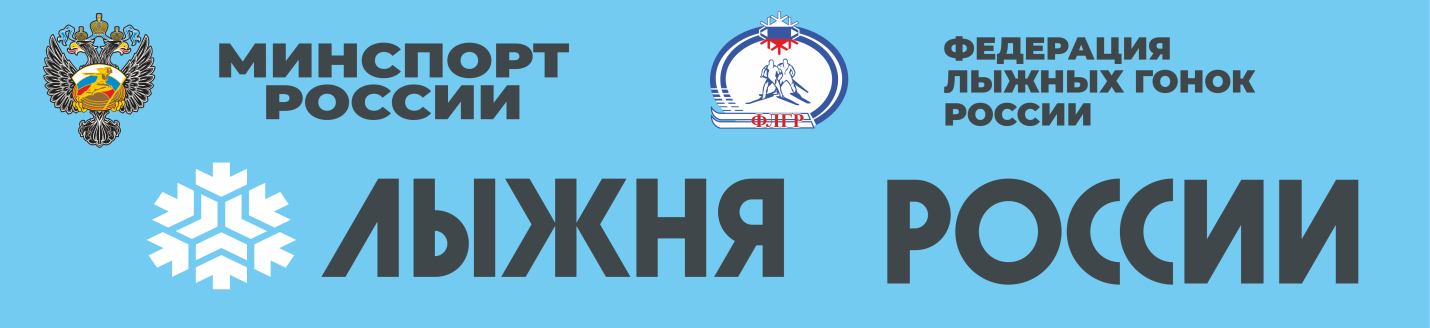 Памятка для регистрации участников Всероссийской массовой гонки «ЛЫЖНЯ РОССИИ-2023»Регистрация на «Лыжню России 2023» с 24 января до 12:00 09 февраля - регистрация на сайте http://умный-спорт.рф/:Ввести в поисковой строке http://умный-спорт.рф/Нажать вкладку на баннере «ЛЫЖНЯ РОССИИ. РЕГИСТРАЦИЯ».Нажать вкладку «ПЕРЕЙТИ К РЕГИСТРАЦИИ»Далее либо «ВОЙТИ» (если вы помните логин и пароль – забыли то «ВОССТАНОВИТЬ ПАРОЛЬ») либо «ЗАРЕГИСТРИРОВАТЬСЯ» (простая процедура регистрации – главное иметь адрес своей электронной почты)При регистрации на  «ЛЫЖНЮ РОССИИ» выбрать: - сам ли вы регистрируетесь или другого человека у себя регистрируете, - место прохождения дистанции (г.Березники или г.Усолье - где будете стартовать), - дистанцию (1000 м (для лиц с ОВЗ и инвалидов), 2000 м (все желающие), 5000 м, 10 000м)- далее заполнять по указаниям к полям заполнения.Один человек может в своём личном кабинете зарегистрировать несколько человек (родственники, друзья, коллеги, воспитанники).Выдача стартового номераВыдача стартового номера для прохождения дистанции в г. Березники, с/к Новожилово будет проходить:10 февраля с 15.00 до 19.00 по адресу ул. Ломоносова, 60, тел. 23-22-2511 февраля с 08.30 до 10.00 по адресу д. Новожилово, МАУ СП «СШ «Летающий лыжник», корпус 4, тел. 29-00-31.Выдача стартового номера для прохождения дистанции в г. Усолье, СШ «Лидер» (л/б «Стрижи») будет проходить:10 февраля с 15.00 до 19.00 по адресу: г. Усолье, ул. Свободы, 172 11 февраля с 09.00 до 10.40 по адресу: г. Усолье, ул. Свободы, 172.Выдача сувенирной атрибутики (шапочка) будет осуществляться на финише, после прохождения дистанции!!!После регистрации и участия участник получает ЭЛЕКТРОННЫЙ СЕРТИФИКАТ. Сертификат можно скачать в личном кабинете пользователя сайта УМНЫЙ СПОРТ. Все сертификаты добавленных пользователем участников также будут формироваться в личном кабинете основного участника.